Seasons Unit Time Line Monday:Sept. 3rdTuesdaySept. 4thWednesday:Sept. 5thThursday:Sept. 6thFriday:Sept. 7thScience: 10:00-11:00Lesson 1:Introduction into the Seasons 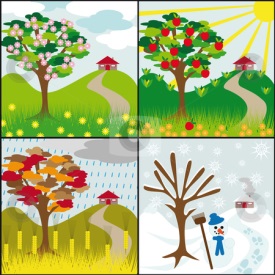 Science: 10:00-11:00Lesson 2:Exploring the season of Fall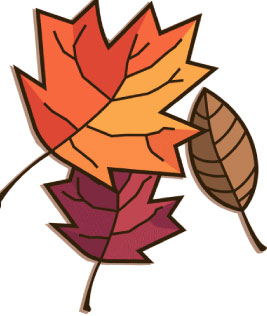 Science: 10:00-11:00Lesson 3:Exploring the season of Winter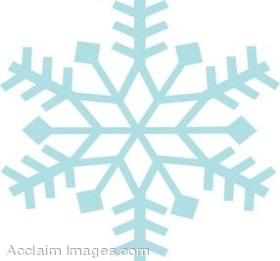 Science: 10:00-11:00Lesson 4:Exploring the season of Spring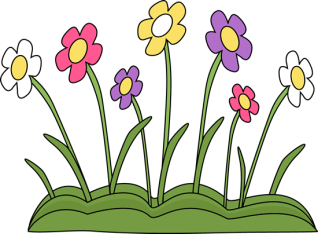 Science: 10:00-11:00Lesson 5:Exploring the season of Summer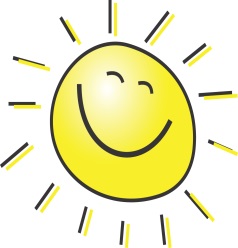 